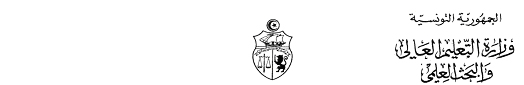 الإدارة العامة للدراسات التكنولوجية                                                                                     المعهد العالي للدراسات التكنولوجية بقبليبلاغ تسجيل الطلبة بعنوان السنة الجامعية 2016/2017يعلم مدير المعهد العالي للدراسات التكنولوجية بقبلي كافة الطلبة المنتمين والموجهين إلى المعهد أن التسجيل عن بعد www.inscription.tn يتم وجوبا وحصريا عبر الموقع الموحد   مع ضرورة طباعة وصل دفع معاليم الترسيم وتستكمل عملية التسجيل الحضوري كما يلي الوثائق المطلوبة لاستكمال ملف التسجيل : بالنسبة للطلبة الجدد والمعاد توجيههم :بطاقة ارشادات (تسلم بمصلحة الطلبة)وصل دفع معاليم التسجيل عن بعد2 صور شمسية نسخة من بطاقة التعريف الوطنية نسخة من كشف أعداد البكالوريا نسخة من شهادة البكالوريا الدفتر الصحي بطاقة تعيين أو شهادة مغادرة بالنسبة للناجحين في مناظرة إعادة التوجيه النظام الداخلي معمر وممضى من طرف الطالب (يسلم بمصلحة الطلبة) بالنسبة للطلبة القدامى المنتمين إلى المعهد :بطاقة ارشادات (تسلم بمصلحة الطلبة)وصل دفع معاليم التسجيل عن بعد2 صور شمسيةنسخة من بطاقة أعداد السنة الجامعية 2015/2016 النظام الداخلي معمر وممضى من طرف الطالب ( يسلم بمصلحة شؤون الطلبة )بالنسبة للطلبة القدامى القادمين من مؤسسة أخرى :بطاقة ارشادات (تسلم بمصلحة الطلبة)وصل دفع معاليم التسجيل 2 صور شمسية شهادة مغادرة نسخة من كشف أعداد البكالوريا نسخة من شهادة البكالوريا نسخ من كشوفات الأعداد للسنوات السابقة مشهود بمطابقتها للأصل الدفتر الصحي بطاقة تعيين شهادة في تثمين الأرصدة الخاصة بالتربصات المنجزة مع الأعداد المسندة لها النظام الداخلي معمر وممضى من طرف الطالب ( يسلم بمصلحة شؤون الطلبة)2 – الفحص الطبي الجامعي :الطلبة الناجحين الجدد في البكالوريا : يقوم الناجح الجديد في البكالوريا بإجراء الفحص الطبي الجامعي في أقرب مركز صحة أساسية لمقر السكنى , ويتسلم ملفه الصحي بعد إجراء الفحوصات يتعين على الناجح الجديد في البكالوريا تسليم ملفه الطبي إلى الفريق الصحي التابع للمعهد مقابل وصل إستلام يرفق ببقية الوثائق للتسجيل وللحصول على شهادة الترسيم وبطاقة الطالب.الطلبة القدامى : الفحص الطبي إختياري 3 – رزنامة عملية التسجيل الحضوري: تنطلق عملية التسجيل الحضوري بمصلحة الطلبة من الساعة التاسعة صباحا إلى الساعة الواحدة بعد الزوال وفقا للرزنامة التالية :4 – معاليم التسجيل:السنتين الأولى والثانية(المرحلة الأولى)السنة الثالثة (المرحلة الثانية)الطلبة المتحصلين على تسجيل إستثنائي 5-  معاليم مساهمة الطلبة في الحياة الجامعية :  ملاحظـة : تدفع المساهمة المالية ، حسب اختيار الطالب إما دفعة واحدة عند انطلاق عملية التسجيل (مجموع القسطين الأول والثاني ) ,أو على دفعتين ,القسط الأول عند التسجيل والثاني في مفتتح السداسي الثاني .تتمنى إدارة المعهد العالي للدراسات التكنولوجية بقبلي لكافة الطلبة الجدد والمنتمين إلى المعهد سنة جامعية موفقة.                                                       الإدارةالمستوى والشعبة مواعيد التسجيل السنوات الأولى والثانية والثالثة (تسجيل عادي)من يوم 29 أوت 2016 تسجيل إستثنائي – Dérogataire       يوم 12 سبتمبر 2016 الشعبةمبلغ القسط الأولمبلغ القسط الثانيالمعلوم السنوي للتسجيلالهندسة الكهربائية40,40030,00070,400الهندسة الميكانيكية 40,40030,00070,400تكنولوجيات الإعلامية 40,40030,00070,400إدارة الأعمال 25,40015,00040,400هندسة الأساليب 40,40030,00070,400الشعبةمبلغ القسط الأول مبلغ القسط الثاني المعلوم السنوي للتسجيل الهندسة الكهربائية50,40040,00090,400الهندسة الميكانيكية 50,40040,00090,400تكنولوجيات الإعلامية 50,40040,00090,400إدارة الأعمال 30,40020,00050,400هندسة الأساليب 50,40040,00090,400الشعبة قسط وجيد جميع الشعب 45,400نوع المعاليممعلوم التسجيل والمكتبة والإمتحاناتمعلوم الإنخراط في تعاونية الحوادث المدرسية (MSAU)معلوم الإنخراط في تعاونية الحوادث المدرسية (MSAU)معلوم الإنخراط في تعاونية الحوادث المدرسية (MSAU)معلوم الإنخراط في صندوق الضمان الإجتماعي  (CNSS)معلوم البريدنوع المعاليممعلوم التسجيل والمكتبة والإمتحاناتإنخراط عاديتربصأشغال تطبيقيةمعلوم الإنخراط في صندوق الضمان الإجتماعي  (CNSS)معلوم البريدمبلغ المعاليممبلغ القسط الثاني (2x)1,0002.0000,4005,0002.000ملاحظاتيعفى من دفع القسط الثاني الطلبة المتمتعين بمنحة أو قرض جامعي تدفع من طرف كل الطلبة تدفع من طرف كل الطلبةتدفع من طرف كل الطلبةتدفع من طرف كل الطلبة باستثناء المسجلين إستثنائياتدفع من طرف كل الطلبة